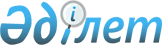 Мәслихаттың 2014 жылғы 27 қарашадағы № 254 "Қостанай облысы Науырзым ауданы Дәмді ауылдық округінің бөлек жергілікті қоғамдастық жиындарын өткізу қағидасын және жергілікті қоғамдастық жиынына қатысу үшін ауыл тұрғындары өкілдерінің сандық құрамын бекіту туралы" шешіміне өзгерістер енгізу туралы
					
			Күшін жойған
			
			
		
					Қостанай облысы Науырзым ауданы мәслихатының 2022 жылғы 17 қаңтардағы № 93 шешімі. Күші жойылды - Қостанай облысы Науырзым ауданы мәслихатының 2023 жылғы 23 қарашадағы № 56 шешімімен
      Ескерту. Күші жойылды - Қостанай облысы Науырзым ауданы мәслихатының 23.11.2023 № 56 шешімімен (алғашқы ресми жарияланған күнінен кейін күнтізбелік он күн өткен соң қолданысқа енгізіледі).
      Науырзым аудандық мәслихаты ШЕШТІ:
      1. Мәслихаттың "Қостанай облысы Науырзым ауданы Дәмді ауылдық округінің бөлек жергілікті қоғамдастық жиындарын өткізу қағидасын және жергілікті қоғамдастық жиынына қатысу үшін ауыл тұрғындары өкілдерінің сандық құрамын бекіту туралы" 2014 жылғы 27 қарашадағы № 254 шешіміне (Нормативтік құқықтық актілерді мемлекеттік тіркеу тізілімінде № 5252 болып тіркелген) келесі өзгерістер енгізілсін:
      тақырып мынадай редакцияда жазылсын:
      "Қостанай облысы Науырзым ауданы Дәмді ауылдық округінің жергілікті қоғамдастықтың бөлек жиындарын өткізудің қағидаларын және қатысу үшін ауылдар тұрғындары өкілдерінің сандық құрамын бекіту туралы";
      көрсетілген шешіммен бекітілген Қостанай облысы Науырзым ауданы Дәмді ауылдық округінің жергілікті қоғамдастықтың бөлек жиындарын өткізудің қағидалары осы шешімнің қосымшасына сәйкес жаңа редакцияда жазылсын;
      көрсетілген шешімнің қосымшаларында:
      "Мәслихаттың 2014 жылғы 27 қарашадағы № 254 шешімімен бекітілген", "Мәслихаттың 2014 жылғы 27 қарашадағы № 254 шешіміне қосымша" сөздері "Мәслихаттың 2014 жылғы 27 қарашадағы № 254 шешіміне 1-қосымша" және "Мәслихаттың 2014 жылғы 27 қарашадағы № 254 шешіміне 2-қосымша" сөздерімен ауыстырылсын.
      2. Осы шешім алғашқы ресми жарияланған күнінен кейін күнтізбелік он күн өткен соң қолданысқа енгізіледі. Қостанай облысы Науырзым ауданы Дәмді ауылдық округінің бөлек жергілікті қоғамдастық жиындарын өткізудің қағидалары 1. Жалпы ережелер
      1. Осы Қостанай облысы Науырзым ауданы Дәмді ауылдық округінің бөлек жергілікті қоғамдастық жиындарын өткізудің қағидалары "Қазақстан Республикасындағы жергілікті мемлекеттік басқару және өзін-өзі басқару туралы" Қазақстан Республикасы Заңының 39-3-бабы 6-тармағына және "Бөлек жергілікті қоғамдастық жиындарын өткізудің үлгі қағидаларын бекіту туралы" 2013 жылғы 18 қазандағы № 1106 Қазақстан Республикасы Үкіметінің қаулысына сәйкес әзірленді және Дәмді ауылдық округінің ауылдар тұрғындарының бөлек жергілікті қоғамдастық жиындарын өткізудің тәртібін белгілейді.
      2. Осы Қағидаларда мынадай негізгі ұғымдар пайдаланылады:
      1) жергілікті қоғамдастық – шекараларында жергілікті өзін-өзі басқару жүзеге асырылатын, оның органдары құрылатын және жұмыс істейтін тиісті әкімшілік-аумақтық бөлініс аумағында тұратын тұрғындардың (жергілікті қоғамдастық мүшелерінің) жиынтығы;
      2) жергілікті қоғамдастықтың бөлек жиыны – ауылдық округ тұрғындарының жергілікті қоғамдастық жиынына қатысу үшін өкілдерді сайлауға тікелей қатысуы. 2. Жергілікті қоғамдастықтың бөлек жиындарын өткізудің тәртібі
      3. Жергілікті қоғамдастықтың бөлек жиынын өткізу үшін ауылдық округтің аумағы учаскелерге (ауылдар) бөлінеді.
      4. Жергілікті қоғамдастықтың бөлек жиындарында жергілікті қоғамдастық жиынына қатысу үшін саны үш адамнан аспайтын өкілдер сайланады.
      5. Жергілікті қоғамдастықтың бөлек жиынын Дәмді ауылдық округінің әкімі шақырады және ұйымдастырады.
      6. Жергілікті қоғамдастықтың халқына жергілікті қоғамдастықтың бөлек жиындарының шақырылу уақыты, орны және талқыланатын мәселелер туралы Дәмді ауылдық округінің әкімімен бұқаралық ақпарат құралдары арқылы немесе өзге де тәсілдермен олар өткізілетін күнге дейін күнтізбелік он күннен кешіктірмей хабарлайды.
      7. Ауыл шегінде бөлек жергілікті қоғамдастық жиынын өткізуді Дәмді ауылдық округінің әкімі ұйымдастырады.
      Көше шегінде көппәтерлі үйлер болған жағдайда, көппәтерлі үйдің бөлек жиындары өткізілмейді.
      8. Жергілікті қоғамдастықтың бөлек жиынының ашылуы алдында тиісті ауылдың оған қатысуға құқығы бар тұрғындарын тіркеу жүргізіледі.
      Жергілікті қоғамдастықтың бөлек жиыны осы ауылда тұратын және оған қатысуға құқығы бар тұрғындардың (жергілікті қоғамдастық мүшелерінің) кемінде он пайызы қатысқан кезде өтті деп есептеледі.
      9. Жергілікті қоғамдастықтың бөлек жиынын Дәмді ауылдық округінің әкімі немесе ол уәкілеттік берген тұлға ашады.
      Дәмді ауылдық округінің әкімі немесе ол уәкілеттік берген тұлға бөлек жергілікті қоғамдастық жиынының төрағасы болып табылады.
      Жергілікті қоғамдастықтың бөлек жиынының хаттамасын ресімдеу үшін ашық дауыс берумен хатшы сайланады.
      10. Жергілікті қоғамдастық жиынына қатысу үшін ауыл тұрғындары өкілдерінің кандидатураларын аудан мәслихаты бекіткен сандық құрамға сәйкес бөлек жергілікті қоғамдастық жиынына қатысушылар ұсынады.
      11. Дауыс беру ашық тәсілмен әрбір кандидатура бойынша дербес жүргізіледі. Жергілікті қоғамдастықтың бөлек жиынына қатысушылардың ең көп даусын жинаған кандидаттар сайланған болып есептеледі.
      12. Жергілікті қоғамдастықтың бөлек жиынында хаттама жүргізіледі, оған төраға мен хатшы қол қояды және ол Дәмді ауылдық округі әкімінің аппаратына беріледі.
					© 2012. Қазақстан Республикасы Әділет министрлігінің «Қазақстан Республикасының Заңнама және құқықтық ақпарат институты» ШЖҚ РМК
				
      Аудандық мәслихаттың хатшысы 

Г. Әбенова
Мәслихаттың2022 жылғы 17 қаңтардағы№ 93 шешімінеқосымшаМәслихаттың2014 жылғы 27 қарашадағы№ 254 шешіміне1-қосымша